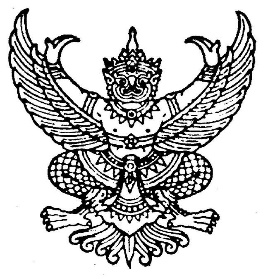 กรมปศุสัตว์หนังสืออนุญาตให้เคลื่อนย้ายสัตว์หรือซากสัตว์ เข้า ออก ผ่าน หรือภายใน                            เขตโรคระบาดชั่วคราว เขตโรคระบาดหรือเขตเฝ้าระวังโรคระบาด เฉพาะภายในจังหวัดที่										 เขียนที่				หนังสือฉบับนี้แสดงว่า									            	      อยู่บ้านเลขที่		ถนน		หมู่ที่		ตำบล			      อำเภอ	            	        จังหวัด				ได้รับอนุญาตให้เคลื่อนย้าย         สัตว์ ชนิด                 จำนวน ผู้          ตัว เมีย	      ตัว คละเพศ            ตัว รวม                     	   (ตัว/เชือก/โด้ส/ฟอง/รัง)ซากสัตว์ ชนิด         	               จำนวน            	        (กิโลกรัม/ฟอง)จากบ้านเลขที่	              ถนน	                        หมู่ที่	          ตำบล		     				    อำเภอ		    				   จังหวัด							             ไปยังบ้านเลขที่	              ถนน	                        หมู่ที่	          ตำบล						    อำเภอ	         				  	   จังหวัด							           โดยทาง						สัตว์หรือซากสัตว์จำนวนนี้ได้																																	ใบอนุญาตนี้ให้ใช้ได้จนถึงวันที่						                						ออกให้ ณ วันที่																		ลงชื่อ												      (					)ตำแหน่ง			           	                